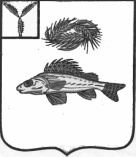 АДМИНИСТРАЦИЯ ПЕРЕКОПНОВСКОГО МУНИЦИПАЛЬНОГО ОБРАЗОВАНИЯЕРШОВСКОГО МУНИЦИПАЛЬНОГО РАЙОНА САРАТОВСКОЙ ОБЛАСТИРАСПОРЯЖЕНИЕ от 07.11.2022 года									№ 91Об ответственных должностных лицах за создание и ведение официальных страниц в информационных системах и (или) программах для электронных вычислительных машин в информационно- телекоммуникационной сети «Интернет» и рассмотрении сообщений пользователей информацией в информационно-телекоммуникационнойсети «Интернет»в администрации Перекопновского муниципального образованияВ соответствии с Федеральным законом от 09.02.2009 № 8-ФЗ «Об обеспечении доступа к информации о деятельности государственных органов и органов местного самоуправления», в целях совершенствования взаимодействия в информационно- телекоммуникационной сети «Интернет», и повышения информационной открытости:1. Назначить ведущего специалиста администрации Хахулину Елену Владимировну ответственным за создание и ведение официальной страницы в информационных системах и (или) программах для электронных вычислительных машин в сети «Интернет», а также за приём, рассмотрение, подготовку и размещение ответов на сообщения пользователей информацией в сети «Интернет, поступившие в адрес администрации Перекопновского МО, посредством комментариев или личных сообщений на официальные страницы в социальных сетях в сети «Интернет».2. Контроль за исполнением настоящего распоряжения оставляю за собой.И. о. главы Перекопновского МОЕршовского муниципального районаСаратовской области							Е. В. Хахулина